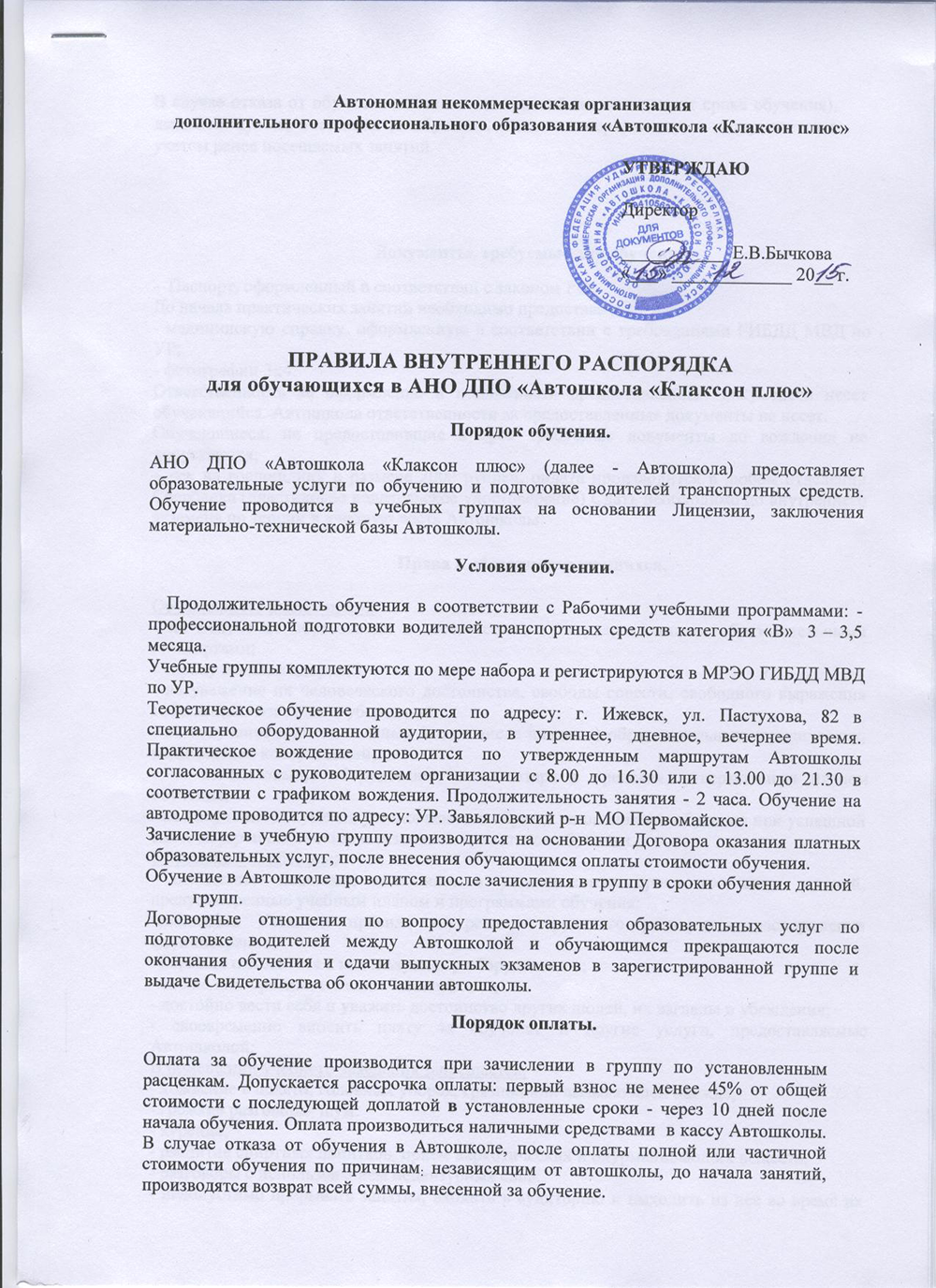 Порядок обучения.АНО ДПО «Автошкола «Клаксон плюс» (далее - Автошкола) предоставляет образовательные услуги по обучению и подготовке водителей транспортных средств. Обучение проводится в учебных группах на основании Лицензии, заключения материально-технической базы Автошколы.Условия обучении.    Продолжительность обучения в соответствии с Рабочими учебными программами: - профессиональной подготовки водителей транспортных средств категория «В»  3 – 3,5 месяца.Учебные группы комплектуются по мере набора и регистрируются в МРЭО ГИБДД МВД по УР.Теоретическое обучение проводится по адресу: г. Ижевск, ул. Пастухова, 82 в специально оборудованной аудитории, в утреннее, дневное, вечернее время. Практическое вождение проводится по утвержденным маршрутам Автошколы согласованных с руководителем организации с 8.00 до 16.30 или с 13.00 до 21.30 в соответствии с графиком вождения. Продолжительность занятия - 2 часа. Обучение на автодроме проводится по адресу: УР. Завьяловский р-н  МО Первомайское. Зачисление в учебную группу производится на основании Договора оказания платных образовательных услуг, после внесения обучающимся оплаты стоимости обучения.Обучение в Автошколе проводится  после зачисления в группу в сроки обучения даннойгрупп.Договорные отношения по вопросу предоставления образовательных услуг по подготовке водителей между Автошколой и обучающимся прекращаются после окончания обучения и сдачи выпускных экзаменов в зарегистрированной группе и выдаче Свидетельства об окончании автошколы.Порядок оплаты.Оплата за обучение производится при зачислении в группу по установленным расценкам. Допускается рассрочка оплаты: первый взнос не менее 45% от общей стоимости с последующей доплатой в установленные сроки - через 10 дней после начала обучения. Оплата производиться наличными средствами  в кассу Автошколы.  В случае отказа от обучения в Автошколе, после оплаты полной или частичной стоимости обучения по причинам: независящим от автошколы, до начала занятий, производятся возврат всей суммы, внесенной за обучение.В случае отказа от обучения после начала занятий (независимо от срока обучения), денежная сумма, внесенная за обучение, подлежит перерасчету, и возвращается с учетом ранее посещаемых занятий.Документы, требуемые для обучения.-  Паспорт, оформленный в соответствии с законом РФ.До начала практических занятий необходимо предоставить:- медицинскую справку, оформленную в соответствии с требованиями ГИБДД МВД по УР;- фотографии 3x4.Ответственность за оформление и подлинность предоставленных документов несет обучающийся. Автошкола ответственности за предоставленные документы не несет.Обучающиеся, не предоставившие в срок требуемые документы до вождения не допускаются;                                                                                                                                    – чек на госпошлину в размере 2000 рублей, оплата производится в любом отделении Сбербанка (пластиковое водительское удостоверение) Сдать необходимо до внутреннего экзамена по теории в учебную часть Автошколы.Права и обязанности учащихся.Обучающиеся имеют право:- на получение образования в соответствии с государственными образовательными стандартами;- охрану жизни и здоровья;- на уважение их человеческого достоинства, свободы совести, свободного выражения собственных взглядов и убеждений:- на получение дополнительных (в том числе платных) образовательных, юридических, медицинских консультаций;- на использование оборудования и инвентаря в пределах, утвержденных планом обучения;- на получение документа установленного образца по окончании обучения при успешной сдаче внутренних зачетов и экзаменов всех этапов обучения.Обучающиеся обязаны:- овладевать знаниями, выполнять в установленные сроки все виды заданий, предусмотренные учебным планом и программами обучения:-соблюдать Устав и правила внутреннего трудового распорядка, распоряжения администрации;- бережно относиться к используемому оборудованию;- соблюдать правила техники безопасности;- достойно вести себя и уважать достоинство других людей, их взгляды и убеждения;- своевременно вносить плату за обучение и другие услуги, предоставляемые Автошколой;В помещении учебного заведения запрещается:- хождение в пальто, головных уборах, грязной или вызывающей одежде;- громкие разговоры: шум:- курение;- распитие спиртных напитков, прием наркотических и одурманивающих веществ;- разговоры с использованием нецензурных слов:- недопустимо прерывать занятия, входить в аудиторию и выходить из нее во время их проведения. Учебные дисциплины.                                                                                                                 На теоретических занятиях изучаются предметы: РАБОЧИЙ УЧЕБНЫЙ ПЛАНпрофессиональной подготовки  водителей транспортных средств категории «В» Тематический планпо предмету «Основы законодательства в сфере дорожного движения»Тематический планпо предмету «Психофизиологические основы деятельности водителя» Тематический планпо предмету  «Основы управления транспортными средствами»Тематический планпо предмету  «Первая помощь при дорожно-транспортном происшествии»Тематический план по предмету  «Устройство и техническое обслуживание транспортных средств категории « В»  как объектов управления»Тематический планпо предмету  «Основы управления транспортными средствамикатегории «В» Соблюдение правил внутреннего распорядка при обучении вождению.Первоначальное обучение вождению транспортных средств проводится на автодроме по адресу: УР. Завьяловский р-н  МО Первомайское. К практическому вождению на учебных маршрутах допускаются лица, имеющие первоначальные навыки управления транспортным средством, знающие требования ПДД. Для проверки знаний ПДД и навыков управления транспортным средством проводится зачет по основам законодательства в сфере дорожного движения и зачет на автодроме. В соответствии с методикой обучения, занятия проводятся согласно графику вождения.В процессе обучения возможна отмена занятия по вождению в связи с экстренным ремонтом автомобиля. В этом случае Автошкола компенсирует утраченное занятие.Посещение занятий по вождению обязательно в соответствии с графиком вождения. Обучающийся обязан предупредить заранее (не менее 5 час.) администрацию автошколы или инструктора но вождению об отмене занятия.Прогул обучающимся практических занятий по вождению компенсируется, как дополнительное занятие вне графика обучения вождению ( прогулом считаться, если обучающийся не предупредил об отсутствии на занятии или предупредил менее, чем за 5 час.).Обучающемуся выписывается индивидуальная карточка обучения вождению, которая заполняется инструктором по вождению и подписывается обучающимся после каждого занятия.Все вопросы по составлению графиков обучения вождению, внесению изменений в существующий график, решаются только с инструктором по вождению. В противном случае администрация не несет ответственности за несоблюдение графика вождения.В целях обеспечения безопасности дорожного движения обучающийся обязан строго выполнять указания инструктора по вождению.На занятиях по вождению обучающийся должен приходить в удобной для вождения обуви и одежде.В целях контроля и решения методических вопросов возможны инспекционные и другие поездки администрации автошколы во время обучения вождению.Ответственность за безопасность дорожного движения во время обучения несет инструктор по вождению. В случае умышленного невыполнения или противодействия обучающимся требованиям инструктора, обучающийся несет ответственность за безопасность дорожного движения.Обучающийся не имеет права приходить на занятия в состоянии алкогольного или наркотического опьянения. Администрация автошколы оставляет за собой право провести проверку состояния здоровья перед практическим занятием,В случае невыполнения обучающийся к занятиям не допускается, пропущенное занятие компенсируется, как дополнительное занятие вне графика обучения вождению. За неоднократное нарушение пункта обучающийся отчисляется.Администрация вправе в процессе обучения заменить автомобиль и инструктора. В процессе обучения обучающийся вправе заменить инструктора.Тематический планпо предмету «Вождение транспортных средств категории «В» (для транспортных средств с механической трансмиссией)*Обучение проводится на учебном транспортном средстве и (или) тренажере.**. Обучение проводится по желанию обучающегося. Часы могут распределяться на изучение других тем по разделу. Для выполнения задания используется прицеп, разрешенная максимальная масса которого не превышает .*** Для обучения вождению в условиях дорожного движения организацией, осуществляющей образовательную деятельность, утверждаются маршруты, содержащие соответствующие участки дорог.Правила сдачи итоговой и промежуточной  аттестацииПосле завершения полного курса обучения Автошкола организует и проводит промежуточную и итоговую аттестацию, целью и содержанием которой является установление соответствия содержания и качества уровня подготовки обучающихся требованиям государственных образовательных стандартов.Итоговая и промежуточная аттестация осуществляется в установленном порядке по следующим направлениям:1.  Основы законодательства в сфере дорожного движения2.  Психофизиологические основы деятельности водителя3.  Основы управления транспортными средствами4.   Первая помощь при дорожно-транспортном происшествии  - практическое вождение транспортного средства в два этапа:- Вождение транспортных средств категории «B» (средств с механической/автоматической трансмиссией)Этап - на автодроме;Этап  - на контрольном маршруте в условиях реального дорожного движения.Итоговая и промежуточная  аттестация по теоретическим предметам проводится на компьютерах по экзаменационным билетам, разработанных для ГИБДД.Обучающимся предоставляется возможность повторной сдачи выпускного экзамена в определенные сроки после прохождения дополнительных занятий.После сдачи итоговой аттестации Автошкола выдает обучающемуся свидетельство об окончании автошколы.Обучающиеся, не сдавшие выпускной экзамен со своей группой, к экзамену' ГИБДД не допускаются (свидетельство об окончании автошколы в этом случае не выдается).Правила отчисленияОбучающиеся могут быть отчислены из Автошколы без дополнительного уведомления на основании приказа в следующих случаях:- нарушения данных Правил внутреннего распорядка обучения;- систематических пропусков занятий (систематическими считаются пропуски 30% общего времени занятий);- потери связи с Автошколой;- в случае появления на занятиях в состоянии алкогольного или наркотического опьянения.С момента отчисления обучающегося, Договор об оказании платных образовательных услуг утрачивает свою силу. Дальнейшие отношения, обучающийся и Автошкола ведут на новых условиях - по дополнительному соглашению.Обучающимся, отчисленным из состава своей группы, автошкола может предоставить на новых договорных условиях на основании заявления о восстановлении, в качестве дополнительной услуги, исходя из возможностей Автошколы.Правила сдачи квалификационных экзаменов в МРЭО ГИБДД МВД                 по УР.Квалификационные экзамены на право получения водительского удостоверения проводит ГИБДД. День и место проведения экзамена назначает ГИБДД. Для сдачи квалификационных экзаменов Автошкола представляет учебную группу в ГИБДД, оформляет соответствующую документацию, свои учебные автомобили, оборудованные видеокамерами, автодром, сопровождение сотрудника администрации Автошколы.На экзамен в  ГИБДД допускаются:- обучающиеся, прошедшие обучение в Автошколе и успешно сдавшие итоговую аттестацию;- предоставившие все требуемые документы, оформленные надлежащим образом;- не имеющие задолженностей перед Автошколой по оплате.- зарегистрированные через госуслуги на день сдачи экзамена.Документы, необходимые для допуска к экзаменам ГИБД Д:- паспорт, оформленный в соответствии с Законом РФ;- медицинская справка,  ее копия;- для граждан из других регионов: свидетельство о регистрации но месту пребывания и его копия;- для иностранных граждан: вид на жительство и его копия, перевод на русский язык паспорта, заверенный нотариусом, регистрация по месту жительства или по месту пребывания и его копия.- чек об оплате госпошлины в размере 2000 рублей.Ответственность за подлинность документов перечисленных несет обучающийся.Обучающиеся, не представившие все требуемые документы, оформленные установленным порядком, к экзамену ОГИБДД не допускаются.      Правила пересдачи итоговой и промежуточной аттестации:                                                                                                                                            Пересдача проходит в день и время, назначенные администрацией автошколы.Изменения дня и времени, возможно, только при личном согласовании с администрацией автошколы.Пересдача повторного внутреннего экзамена проводится без взимания как теоретического, так и практического курса.                                                         Правила восстановленияДля восстановления после отчисления с целью дальнейшего обучения в автошколе подаетсязаявление на восстановление в письменной форме;Администрация автошколы при рассмотрении данного заявления предлагает гражданину возможные варианты продолжения обучения на момент обращения.Получение удостоверенийВодительское удостоверение выдается ГИБДД на основании представленного пакета экзаменационных документов, оплаты г/п  2000 рублей на p/с ГИБДД и паспорта.NNп/пПредметы Количество часов Количество часов Количество часов NNп/пПредметы Всегов том числев том числеNNп/пПредметы Всеготеоретическиезанятияпрактические занятия12345Учебные предметы базового циклаУчебные предметы базового циклаУчебные предметы базового циклаУчебные предметы базового циклаУчебные предметы базового цикла1.1.Основы законодательства в сфере дорожного движения4330131.2.Психофизиологические основы деятельности водителя12841.3.Основы управления транспортными средствами151231.4.Первая помощь при дорожно-транспортном происшествии1688Учебные предметы специального циклаУчебные предметы специального циклаУчебные предметы специального циклаУчебные предметы специального циклаУчебные предметы специального цикла2.1Устройство и техническое обслуживание транспортных средств категории «B» как объектов управления 201822.2Основы управления транспортными средствами категории «B» 12842.3Вождение транспортных средств категории «B» (средств с механической/автоматической трансмиссией)56/54-56/54Учебные предметы профессионального циклаУчебные предметы профессионального циклаУчебные предметы профессионального циклаУчебные предметы профессионального циклаУчебные предметы профессионального цикла3.1Организация и выполнение грузовых перевозок автомобильным транспортом9813.2Организация и выполнение пассажирских перевозок автомобильным транспортом761Квалификационный экзаменКвалификационный экзаменКвалификационный экзаменКвалификационный экзаменКвалификационный экзаменКвалификационный экзамен422ИТОГО194/19210094/92№ п/пНаименование разделов и темКоличество часов Количество часов Количество часов № п/пНаименование разделов и темВсегоВ том числеВ том числе№ п/пНаименование разделов и темВсегоТеоретических Практических 12345Законодательство в сфере дорожного движенияЗаконодательство в сфере дорожного движенияЗаконодательство в сфере дорожного движенияЗаконодательство в сфере дорожного движенияЗаконодательство в сфере дорожного движения1 Законодательство, определяющее правовые основы обеспечения безопасности дорожного движения и регулирующее отношения в сфере взаимодействия общества и природы.11-2Законодательство, устанавливающее ответственность за нарушения в сфере дорожного движения33-Итого по разделу44Правила дорожного движенияПравила дорожного движенияПравила дорожного движенияПравила дорожного движенияПравила дорожного движения3Общие положения, основные понятия и термины, используемые в Правилах дорожного движения22-4Обязанности участников дорожного движения22-5Дорожные знаки55-6Дорожная разметка11-7Порядок движения и расположение транспортных средств на проезжей части6428Остановка и стоянка транспортных средств4229Регулирование дорожного движения22-10Проезд перекрестков62411Проезд пешеходных переходов, мест остановок маршрутных транспортных средств и железнодорожных переездов62412Порядок использования внешних световых приборов и звуковых сигналов22-13Буксировка транспортных средств, перевозка людей и грузов11-14Требования к оборудованию и техническому состоянию транспортных средств11-Итого по разделу 382612Зачет1-1ИТОГО433013№ п/пНаименование разделов и темКоличество часов Количество часов Количество часов № п/пНаименование разделов и темВсегоВ том числеВ том числе№ п/пНаименование разделов и темВсегоТеоретических Практических 123451Познавательные функции, системы восприятия и психомоторные навыки22-2Этические основы деятельности водителя22-3Основы эффективного общения22-4Эмоциональные состояния и профилактика конфликтов22-5Саморегуляция и профилактика конфликтов (психологический практикум)4-4ИТОГО1284№ п/пНаименование разделов и темКоличество часов Количество часов Количество часов № п/пНаименование разделов и темВсегоВ том числеВ том числе№ п/пНаименование разделов и темВсегоТеоретических Практических 123451Дорожное движение22-2Профессиональная надежность водителя22-3Влияние свойств транспортного средства на эффективность и безопасность управления22-4Дорожные условия и безопасность движения4225Принципы эффективного и безопасного управления транспортным средством22-6Обеспечение безопасности наиболее уязвимых участников дорожного движения22-ИТОГО14122№ п/пНаименование разделов и темКоличество часов Количество часов Количество часов № п/пНаименование разделов и темВсегоВ том числеВ том числе№ п/пНаименование разделов и темВсегоТеоретических Практических 123451Организационно-правовые аспекты оказания первой помощи22-2Оказание первой помощи при отсутствии сознания, остановке дыхания и кровообращения4223Оказание первой помощи при наружных кровотечениях и травмах4224Оказание первой помощи при прочих состояниях, транспортировка пострадавших в дорожно-транспортном происшествии 624ИТОГО1688№темыНаименование разделов и тем Количество часовКоличество часовКоличество часов№темыНаименование разделов и тем ВсегоВ том числеВ том числе№темыНаименование разделов и тем ВсегоТеорети-ческихПракти-ческихУстройство транспортных средствУстройство транспортных средствУстройство транспортных средствУстройство транспортных средствУстройство транспортных средств1.1Общее устройство транспортных средств категории «В»11-1.2Кузов автомобиля, рабочее место водителя, системы пассивной безопасности11-1.3Общее устройство и работа двигателя22-1.4Общее устройство трансмиссии22-1.5Назначение и состав ходовой части22-1.6Общее устройство и принцип работы тормозных систем22-1.7Общее устройство и принцип работы системы рулевого управления22-1.8Электронные системы помощи водителю22-1.9Источники и потребители электрической энергии11-1.10Общее устройство прицепов и тягово-сцепных устройств11-Итого по разделу1616-Техническое обслуживаниеТехническое обслуживаниеТехническое обслуживаниеТехническое обслуживаниеТехническое обслуживание2.1Система технического обслуживания11-2.2Меры безопасности и защиты окружающей природной среды при эксплуатации транспортного средства11-2.3Устранение неисправностей 2-2Итого по разделу422Всего:20182№темыНаименование разделов и тем Количество часовКоличество часовКоличество часов№темыНаименование разделов и тем ВсегоВ том числеВ том числе№темыНаименование разделов и тем ВсегоТеорети-ческихПракти-ческих1Приемы управления транспортным средством22-2Управление транспортным средством в штатных ситуациях 6423Управление транспортным средством в нештатных ситуациях422Всего:1284№темыНаименование разделов и тем Количество часовКоличество часовКоличество часов№темыНаименование разделов и тем ВсегоВ том числеВ том числе№темыНаименование разделов и тем ВсегоТеорети-ческихПракти-ческихПервоначальное обучение вождениюПервоначальное обучение вождениюПервоначальное обучение вождению1.1Посадка, действия органами управления *2-21.2Пуск двигателя, начало движения, переключение передач в восходящем порядке, переключение передач в нисходящем порядке, остановка, выключение двигателя2-21.3Начало движения, движение по кольцевому маршруту, остановка                     в заданном месте с применением различных способов торможения4-41.4Повороты в движении, разворот для движения в обратном направлении, проезд перекрестка и пешеходного перехода2-21.5Движение задним ходом1-11.6Движение в ограниченных проездах, сложное маневрирование7-71.7Движение с прицепом**6-6Обучение вождению в условиях дорожного движенияОбучение вождению в условиях дорожного движенияОбучение вождению в условиях дорожного движенияОбучение вождению в условиях дорожного движенияОбучение вождению в условиях дорожного движения2.1Вождение по учебным маршрутам***32-32Итого32-32Всего:56-565. Устройство и техническое обслуживание транспортных средств категории «B» как объектов управления 6. Основы управления транспортными средствами категории «B» 7. Организация и выполнение грузовых перевозок автомобильным транспортом8. Организация и выполнение пассажирских перевозок автомобильным транспортом